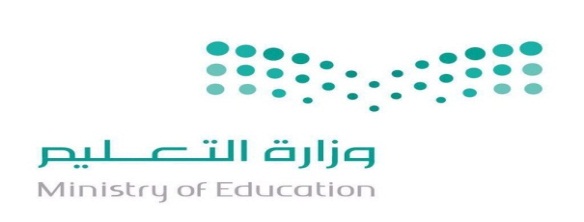 ن1) ضع المصطلح المناسب أمام التعريفات الأتية :               (الحبل الظهري - العرف العصبي  –  المجمع   –  الأقدام الأنبوبية  –  الغشاء الرهلي    )2) أجب على الأسئلة التالية على حسب الشكل المجاور  :                     أختر الإجابة الصحيحة لكل مما يلي:                                     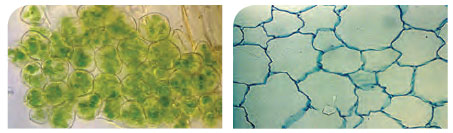          1) ضع علامة ( √ ) أمام العبارة الصحيحة ، وعلامة (  X  ) أمام العبارة الخاطئة  :-  أكمل الفراغات الأتية: 1) عضو الزهرة الذي ينتج حبوب اللقاح هو .......................................2) تتكون حجرات القلب في الأسماك من .................................و....................................3) يتميز الجهاز التنفسي في الثدييات عن سائر المخلوقات الحية الأخرى بوجود.....................................................4) عند تقطيع نجم البحر إلى أجزاء فإنه....................................................................................5) الهرمون الذي يحفز عملية نضج الثمارهو.........................................................................  علل لما يأتي  :                            1) لماذا يكون جلد الزواحف جاف ذو حراشف:........................................................................................................................................2) لماذا تتكون خياشيم الأسماك من نسيج رقيق جداً:.........................................................................................................................................                                      أنتهت الأسئلةالتعريفالمصطلح1) حجرة تستقبل فضلات الهضم و فضلات البول و البويضة أو الحيوان المنوي قبل مغادرة الجسم.2) أنابيب صغيرة و عضلية تمتلئ بالسائل و تنتهي بممص قرصي يشبه الفنجان يستعمل للحركة و التنفس و جمع الغذاء.3) مجموعة من الخلايا تتكون من الحبل العصبي في الفقاريات.4) غشاء يحيط بالجنين مباشرة مملوء بسائل رهلي يحمي الجنين خلال فترات نموه.5) تركيب مرن  يمتد على طول جسم الحبليات يمكن الجسم من الإنثناء منتجاً حركات من جانب إلى جانب أخر.ما هو نوع الريش الظاهر في الصورة؟..............................................................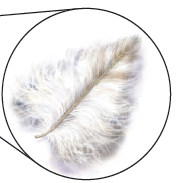 مانوع التغذية للمخلوق صاحب هذه الجمجمه:
.........................................................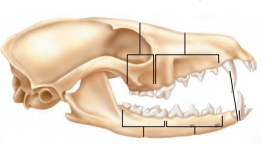 1-  أي النباتات التالية يُصنف ضمن النباتات الوعائية اللابذرية:1-  أي النباتات التالية يُصنف ضمن النباتات الوعائية اللابذرية:1-  أي النباتات التالية يُصنف ضمن النباتات الوعائية اللابذرية:1-  أي النباتات التالية يُصنف ضمن النباتات الوعائية اللابذرية:1-  أي النباتات التالية يُصنف ضمن النباتات الوعائية اللابذرية:1-  أي النباتات التالية يُصنف ضمن النباتات الوعائية اللابذرية:1-  أي النباتات التالية يُصنف ضمن النباتات الوعائية اللابذرية:1-  أي النباتات التالية يُصنف ضمن النباتات الوعائية اللابذرية:أالسرخسيات بالحشائش البوقية جالحشائش الكبدية دالحزازيات 2- البرمائيات تُصنف إلى ثلاث رُتب رئيسية فأي البرمائيات التالية  ينتمي إلى رتبة عديمة الأطراف:2- البرمائيات تُصنف إلى ثلاث رُتب رئيسية فأي البرمائيات التالية  ينتمي إلى رتبة عديمة الأطراف:2- البرمائيات تُصنف إلى ثلاث رُتب رئيسية فأي البرمائيات التالية  ينتمي إلى رتبة عديمة الأطراف:2- البرمائيات تُصنف إلى ثلاث رُتب رئيسية فأي البرمائيات التالية  ينتمي إلى رتبة عديمة الأطراف:2- البرمائيات تُصنف إلى ثلاث رُتب رئيسية فأي البرمائيات التالية  ينتمي إلى رتبة عديمة الأطراف:2- البرمائيات تُصنف إلى ثلاث رُتب رئيسية فأي البرمائيات التالية  ينتمي إلى رتبة عديمة الأطراف:2- البرمائيات تُصنف إلى ثلاث رُتب رئيسية فأي البرمائيات التالية  ينتمي إلى رتبة عديمة الأطراف:2- البرمائيات تُصنف إلى ثلاث رُتب رئيسية فأي البرمائيات التالية  ينتمي إلى رتبة عديمة الأطراف:أالسيسيليا السوداء بالضفدع ج        السلمندر د              العلجوم 3- أي المخلوقات التالية لا يمتلك مثانة بولية :3- أي المخلوقات التالية لا يمتلك مثانة بولية :3- أي المخلوقات التالية لا يمتلك مثانة بولية :3- أي المخلوقات التالية لا يمتلك مثانة بولية :3- أي المخلوقات التالية لا يمتلك مثانة بولية :3- أي المخلوقات التالية لا يمتلك مثانة بولية :3- أي المخلوقات التالية لا يمتلك مثانة بولية :3- أي المخلوقات التالية لا يمتلك مثانة بولية :أ     الثدييات ب          الطيور جالزواحف  دالبرمائيات  4- : الأفاعي تستطيع السمع عن طريق :4- : الأفاعي تستطيع السمع عن طريق :4- : الأفاعي تستطيع السمع عن طريق :4- : الأفاعي تستطيع السمع عن طريق :4- : الأفاعي تستطيع السمع عن طريق :4- : الأفاعي تستطيع السمع عن طريق :4- : الأفاعي تستطيع السمع عن طريق :4- : الأفاعي تستطيع السمع عن طريق :أ       أعضاء جاكوبسون ب          عظام الفك جالأذن د    اللسان 5-  عند تشريح حيوان وجد له أعضاء تنفس على شكل شجرة فما هو :5-  عند تشريح حيوان وجد له أعضاء تنفس على شكل شجرة فما هو :5-  عند تشريح حيوان وجد له أعضاء تنفس على شكل شجرة فما هو :5-  عند تشريح حيوان وجد له أعضاء تنفس على شكل شجرة فما هو :5-  عند تشريح حيوان وجد له أعضاء تنفس على شكل شجرة فما هو :5-  عند تشريح حيوان وجد له أعضاء تنفس على شكل شجرة فما هو :5-  عند تشريح حيوان وجد له أعضاء تنفس على شكل شجرة فما هو :5-  عند تشريح حيوان وجد له أعضاء تنفس على شكل شجرة فما هو :أ         نجم البحر بقنفذ البحر جخيار البحر داقحوان البحر 6- أي نوع من الخلايا النباتية الذي يظهر في الصورتان  :6- أي نوع من الخلايا النباتية الذي يظهر في الصورتان  :6- أي نوع من الخلايا النباتية الذي يظهر في الصورتان  :6- أي نوع من الخلايا النباتية الذي يظهر في الصورتان  :6- أي نوع من الخلايا النباتية الذي يظهر في الصورتان  :6- أي نوع من الخلايا النباتية الذي يظهر في الصورتان  :6- أي نوع من الخلايا النباتية الذي يظهر في الصورتان  :6- أي نوع من الخلايا النباتية الذي يظهر في الصورتان  :أ        كولنشيمية  ب        إسكلرنشيمية جبرنشيمية د              الأبواغ 7-من الفروق الرئيسية بين اليرقة و الحيوان البالغ في شوكيات الجلد :7-من الفروق الرئيسية بين اليرقة و الحيوان البالغ في شوكيات الجلد :7-من الفروق الرئيسية بين اليرقة و الحيوان البالغ في شوكيات الجلد :7-من الفروق الرئيسية بين اليرقة و الحيوان البالغ في شوكيات الجلد :7-من الفروق الرئيسية بين اليرقة و الحيوان البالغ في شوكيات الجلد :7-من الفروق الرئيسية بين اليرقة و الحيوان البالغ في شوكيات الجلد :7-من الفروق الرئيسية بين اليرقة و الحيوان البالغ في شوكيات الجلد :7-من الفروق الرئيسية بين اليرقة و الحيوان البالغ في شوكيات الجلد :أاليرقة بدائية الفم و الحيوان البالغ ثانوية الفم ب اليرقة ثانوية الفم و الحيوان البالغ بدائية الفم ج لليرقة تناظر جانبي و للبالغ تناظر شعاعي دلليرقة تناظر شعاعي و للبالغ تناظر جانبي 8- أي التراكيب الأتية تنمو منها حبة اللقاح :8- أي التراكيب الأتية تنمو منها حبة اللقاح :8- أي التراكيب الأتية تنمو منها حبة اللقاح :8- أي التراكيب الأتية تنمو منها حبة اللقاح :8- أي التراكيب الأتية تنمو منها حبة اللقاح :8- أي التراكيب الأتية تنمو منها حبة اللقاح :8- أي التراكيب الأتية تنمو منها حبة اللقاح :8- أي التراكيب الأتية تنمو منها حبة اللقاح :أالبوغ الصغير بالبويضة جالجنين دالإندوسبيرم 9- من مميزات الثدييات :9- من مميزات الثدييات :9- من مميزات الثدييات :9- من مميزات الثدييات :9- من مميزات الثدييات :9- من مميزات الثدييات :9- من مميزات الثدييات :9- من مميزات الثدييات :أالشعر و الغدد اللبنية  ب    متغيرة درجة الحرارة ج التنفس عن طريق الجلد  د القلب ثلاثي الحجرات 10- قام أحد المزارعين  بقطف ثمار غير ناضجة لشحنها إلى الأسواق المحلية أي الهرمونات التالية يُنصح بإسخدامه لتسريع نضجها :10- قام أحد المزارعين  بقطف ثمار غير ناضجة لشحنها إلى الأسواق المحلية أي الهرمونات التالية يُنصح بإسخدامه لتسريع نضجها :10- قام أحد المزارعين  بقطف ثمار غير ناضجة لشحنها إلى الأسواق المحلية أي الهرمونات التالية يُنصح بإسخدامه لتسريع نضجها :10- قام أحد المزارعين  بقطف ثمار غير ناضجة لشحنها إلى الأسواق المحلية أي الهرمونات التالية يُنصح بإسخدامه لتسريع نضجها :10- قام أحد المزارعين  بقطف ثمار غير ناضجة لشحنها إلى الأسواق المحلية أي الهرمونات التالية يُنصح بإسخدامه لتسريع نضجها :10- قام أحد المزارعين  بقطف ثمار غير ناضجة لشحنها إلى الأسواق المحلية أي الهرمونات التالية يُنصح بإسخدامه لتسريع نضجها :10- قام أحد المزارعين  بقطف ثمار غير ناضجة لشحنها إلى الأسواق المحلية أي الهرمونات التالية يُنصح بإسخدامه لتسريع نضجها :10- قام أحد المزارعين  بقطف ثمار غير ناضجة لشحنها إلى الأسواق المحلية أي الهرمونات التالية يُنصح بإسخدامه لتسريع نضجها :أ الإثيلين بالأكسين  ج            الجبريلين د     السايتوكينين  1) أحد مكونات البيضة الرهلية كيس المح الذي يوفر للجنين الغذاء.2) الطيور متغيرة درجة الحرارة.3) الثدييات الأولية ينمو الجنين داخل رحم الأُنثى4) الجيل الذي يسبق أحادي المجموعة الكرموسومية في النباتات الوعائية اللابذرية هي الأبواغ.5) الإنتحاء هو نمو النبات إستجابة لمنبه خارجي.6) الخلايا النباتية التي لا تستطيع الإنقسام هي البرنشيمية 7) حجرات القلب في الزواحف مكونه من حجرتين ماعدا التمساح مكون من أربع حجرات.8) مثانة العوم هي كيس مملوء بغاز يوجد في الأسماك العظمية تسمح للسمكة التحكم في عمق غوصها.9) النسيج الوعائي الذي ينقل الماء و الأملاح المعدنية المذابة من الجذور إلى الأوراق هو اللحاء.10) الخاصية التي تميز الخفاش عن غيره من الثدييات هي قدرته على الطيران.